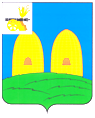 СОВЕТ ДЕПУТАТОВОСТЕРСКОГО СЕЛЬСКОГО ПОСЕЛЕНИЯ РОСЛАВЛЬСКОГО РАЙОНА СМОЛЕНСКОЙ ОБЛАСТИР Е Ш Е Н И Е от  30 января 2024г                                                                                                    № 4Об утверждении графика приема граждан депутатами Совета депутатов Остерского сельского поселения Рославльского района Смоленской области на   2024 год          В соответствии с Регламентом Совета депутатов Остерского сельского поселения Рославльского района Смоленской области, Совет депутатов Остерского сельского поселения Рославльского района Смоленской области   РЕШИЛ:	1. Утвердить график приема граждан депутатами Совета депутатов  Остерского сельского поселения Рославльского района Смоленской области на  2024 год.	 2. Настоящее решение подлежит размещению на официальном сайте Администрации Остерского сельского поселения Рославльского  района Смоленской области в информационно-телекоммуникационной сети  «Интернет».Глава муниципального образованияОстерского сельского поселенияРославльского района Смоленской области                                       С.Г.Ананченков 